Музыкальный руководитель Цивилева И.В.				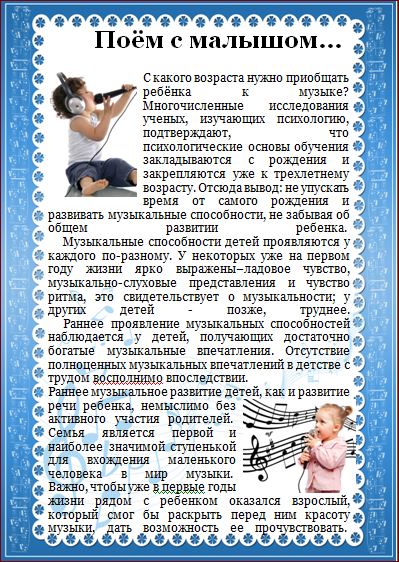 